     ОБЩИНСКА ИЗБИРАТЕЛНА КОМИСИЯ  0103 БЛАГОЕВГРАД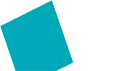 град Благоевград, 2700, площад „Георги Измирлиев“ 1, сграда на общинска администрация, ет.2,зала 210ПРОТОКОЛ  № 30-МИ / 29.11.2023гНа 29 НОЕМВРИ 2023 г. от 17:30 часа се проведе заседание на Общинската  избирателна комисия Благоевград,   при следния  Д н е в е н  р е д:Съставяне на АУАНОпределяне на процесуални представители на ОИК 0103 Благоевград пред Административен съд Благоевград по административно дело 1047/2023 г. и 1097/2023 г.РазниПРИСЪСТВАТ: 1. Мартин Бусаров 2. Милена Велкова3. Йорданка Борисова4. Пенка Ичева5. Мая Драгиева6. Мария Данчова7. Елена Панчева8. Чавдар Цонев9. Елеонора Атанасова10. Божидар Ненов11. Мустафа СирачкиОТСЪСТВАЩИ: няма Заседанието бе открито в 17:30 ч. и председателствано от Мартин Бусаров – председател на комисията. Мартин Бусаров: Колеги, откривам заседанието на ОИК Благоевград.Скъпи колеги, предлагам посочения от мен дневен ред. Ако някой има предложения, моля.Няма предложения.По точка 1:Мартин Бусаров: Колеги, върнато е писмото, адресирано до г-н Йордан Андонов във връзка с наложения му акт. Следва в този случай да се състави акт в негово отсъствие, След което да качим съобщение на нашия сайт. Процедурата изисква да има двама свидетели от състава на ОИК – Благоевград.С Протоколно репение №1 от днешна дата избираме следните членове на ОИК – Благоевград, а именно Божидар Ненов и Пенка ИчеваИма ли предложения? Няма.Колеги , моля, гласуваме.ГЛАСУВАЛИ 11 члена на ОИК, ЗА гласуват 11 члена, ПРОТИВ няма.По точка 2:Мартин Бусаров: Колеги, поради моя служебна ангажираност предлагам да дадем право на колегата Елеонора Атанасова, зам-председател на ОИК – Благоевград, да се ядява с мен заедно или поотделно в заседанията към Административен съд – Благоевград.Колеги, в тази връзка ви предагам следните проекти на решение:РЕШЕНИЕ 
№ 338-МИ
Благоевград, 29.11.2023ОТНОСНО: Определяне на процесуални представители на ОИК 0103 Благоевград пред Административен съд Благоевград по административно дело 1047/2023г.На основание  чл.87,ал.1,т.1 във връзка с  чл. 76,ал.2 ИК, при спазване на законоустановения кворум ,Общинската избирателна комисия БлагоевградРЕШИ:Определя следните членове от състава на комисията за процесуални представители на ОИК 0103 Благоевград пред Административен съд Благоевград по административно дело 1047/2023г., които да осъществят процесуално представителство на ОИК с Председателя Мартин Христов Бусаров -  заедно и поотделно, както следва:Елеонора Бориславова Атанасова - ЕГН *******, лична карта №*********, изд. на 22.08.2014г. от МВР Благоевград – зам.председател на ОИК 0103 Благоевград.Настоящето решение подлежи на обжалване пред Централната избирателна комисия в срок до 3 /три/ дни от обявяването му.Колеги , моля, гласуваме.ГЛАСУВАЛИ 11 члена на ОИК, ЗА гласуват 11 члена, ПРОТИВ няма.Решението беше взето  в 17.40 часа.РЕШЕНИЕ 
№ 339-МИ
Благоевград, 29.11.2023ОТНОСНО: Определяне на процесуални представители на ОИК 0103 Благоевград пред Административен съд Благоевград по административно дело 1097/2023г.На основание  чл.87,ал.1,т.1 във връзка с  чл. 76,ал.2 ИК, при спазване на законоустановения кворум ,Общинската избирателна комисия БлагоевградРЕШИ:Определя следните членове от състава на комисията за процесуални представители на ОИК 0103 Благоевград пред Административен съд Благоевград по административно дело 1097/2023г., които да осъществят процесуално представителство на ОИК с Председателя Мартин Христов Бусаров -  заедно и поотделно, както следва:Елеонора Бориславова Атанасова - ЕГН *******, лична карта №*********, изд. на 22.08.2014г. от МВР Благоевград – зам.председател на ОИК 0103 Благоевград.Настоящето решение подлежи на обжалване пред Централната избирателна комисия в срок до 3 /три/ дни от обявяването му.Колеги , моля, гласуваме.ГЛАСУВАЛИ 11 члена на ОИК, ЗА гласуват 11 члена, ПРОТИВ няма.Решението беше взето  в 17.40 часа.Закривам заседанието. ==============================================================================================Председател ОИК :       /п/                                                Секретар ОИК :  /п/